Организация системы дополнительного образования.      Число обучающихся, охваченных дополнительным образованием при реализации программ дошкольного образования, составляет 100%.Программой дополнительного образования «Раннее интеллектуальное развитие детей» - 98%. 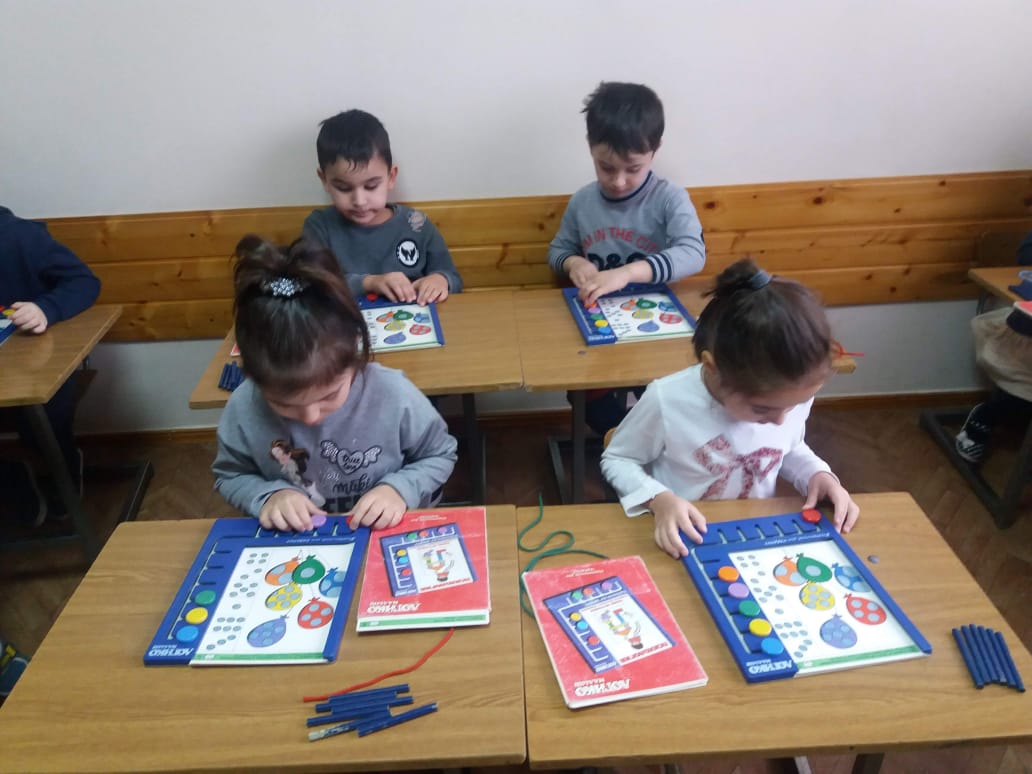 В рамках реализации ФГОС ДОО реализуются бесплатные кружки:«Карамелька» - Физкультурно – оздоровительное направление,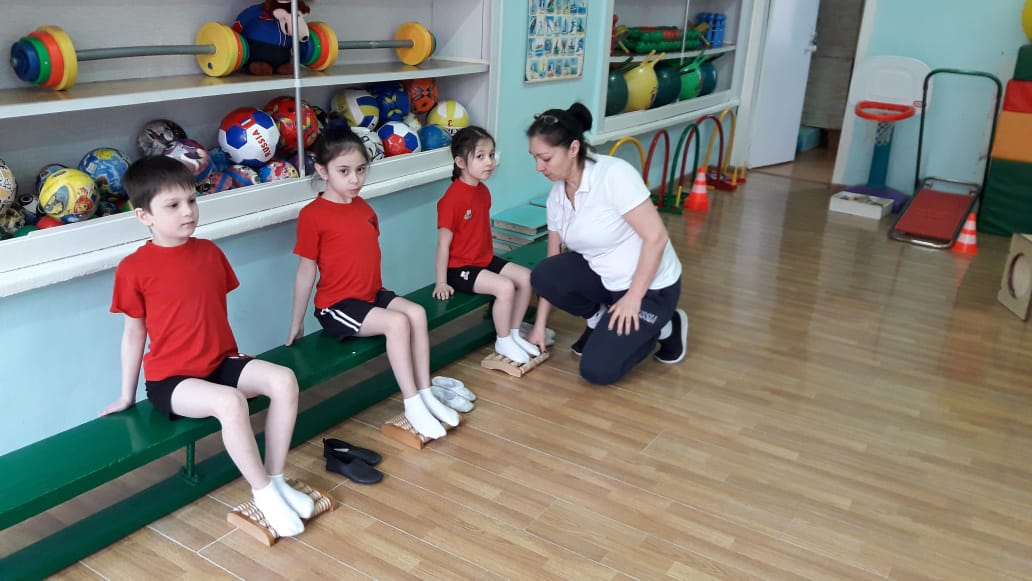 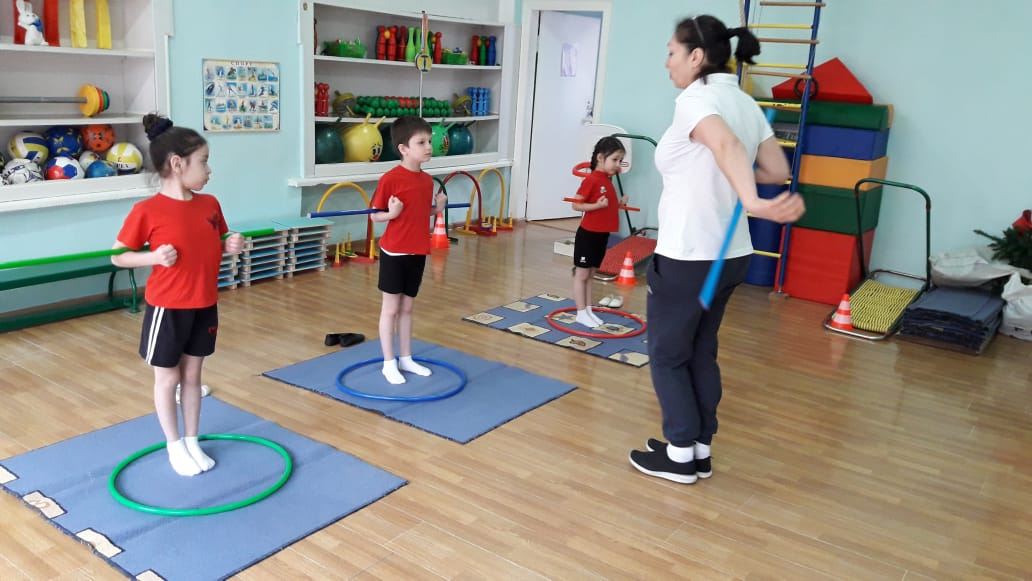 «Веселый карандаш» - Художественно-эстетическое направление,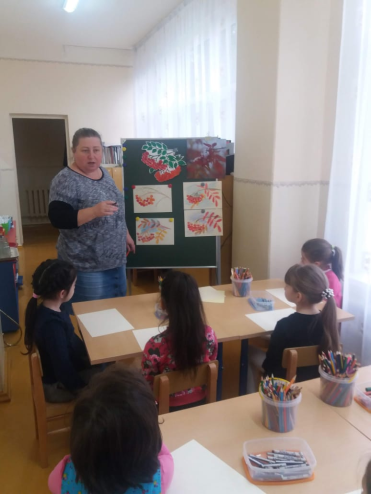 «Речевичок» - познавательно-речевое развитие,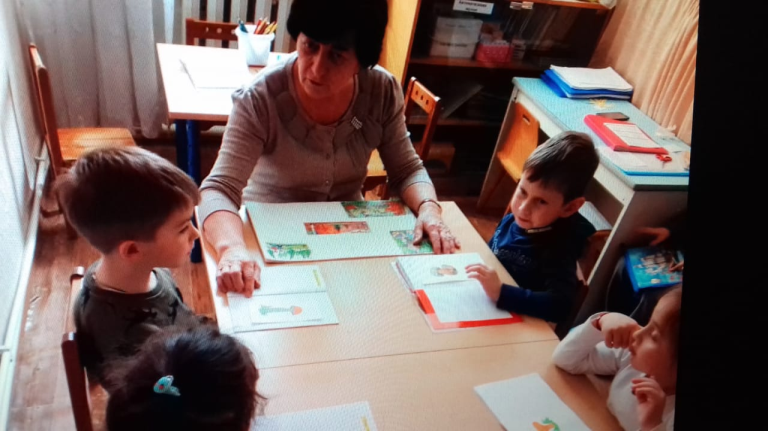 «Волшебные ножницы» - Художественно-эстетическое направление.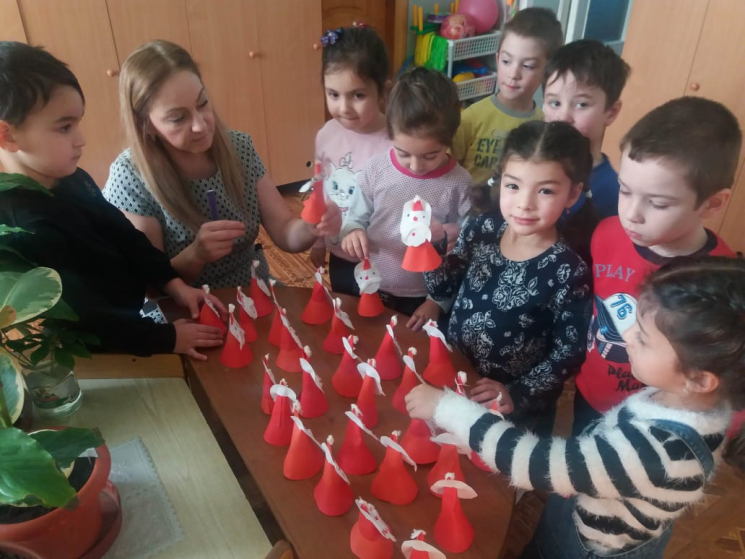 В которых получают дополнительное развитие 50 человек, что составляет 35% 